INDICAÇÃO Nº 1291/2020Sugere ao Poder Executivo Municipal a troca de lâmpada em viela da Rua Cariris, ao lado do nº 128, bairro Jardim São Francisco, neste município.Excelentíssimo Senhor Prefeito Municipal, Nos termos do Art. 108 do Regimento Interno desta Casa de Leis, dirijo-me a Vossa Excelência que, por intermédio do Setor competente, promova a manutenção de troca de lâmpada na Rua Cariris, ao lado do nº 128, bairro Jardim São Francisco, neste município.Justificativa:Este vereador foi procurado pelos munícipes residentes no bairro, solicitando a troca de lâmpada no referido local, pois a mesma já esta queimada já há algum tempo, causando insegurança á população, já que os moradores trafegam pela viela durante a madrugada, quando vão ao trabalho.Plenário “Dr. Tancredo Neves”, em 04 de junho de 2020.JESUS VENDEDOR-Vereador-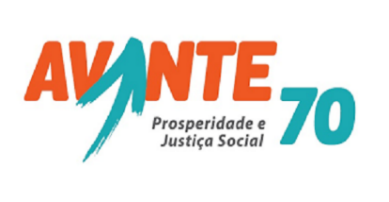 